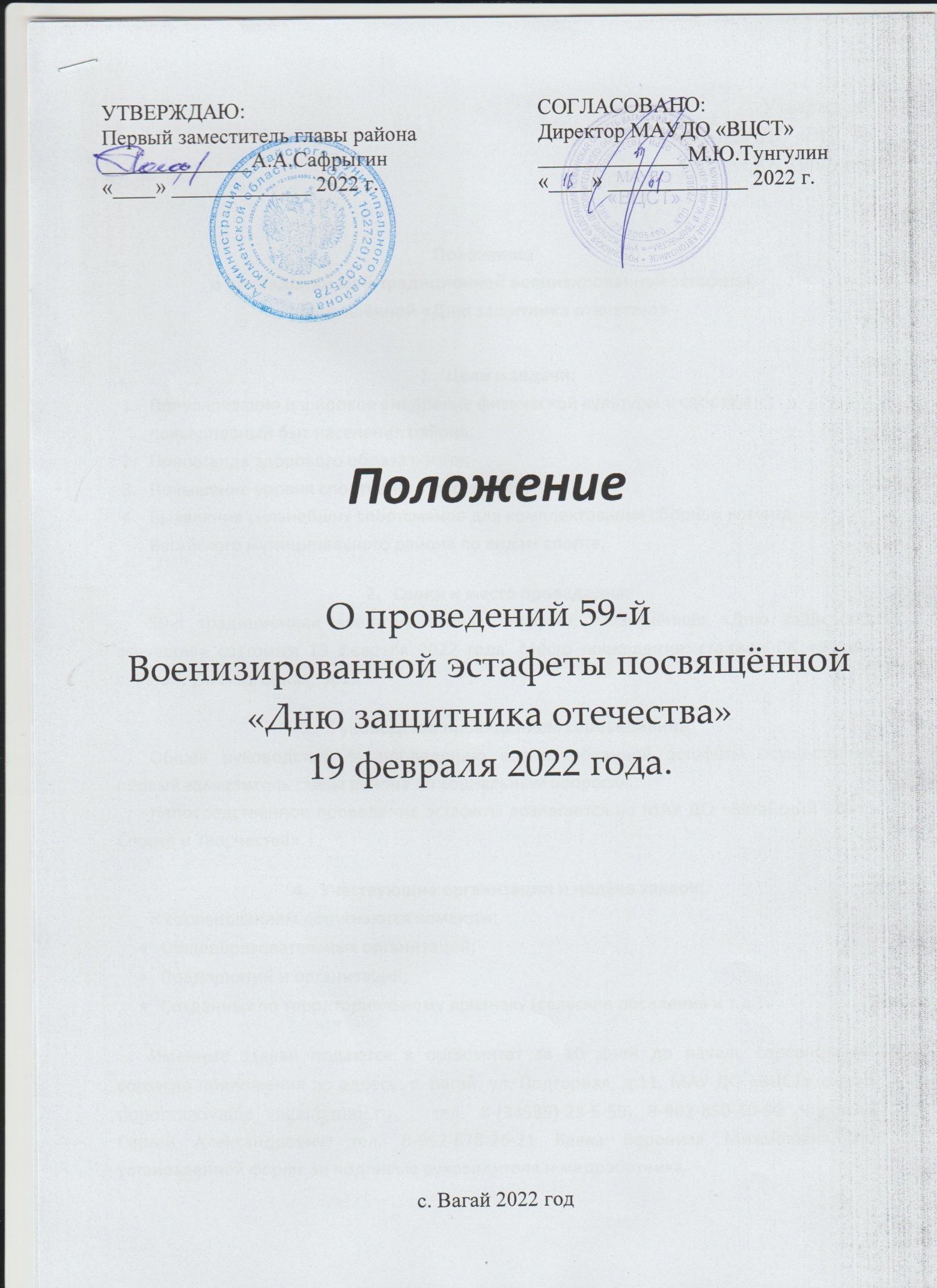 Утверждаю:Директор МАУ ДО «ВЦСТ»___________М.Ю. ТунгулинПоложение о проведении 59-й традиционной военизированной эстафеты, посвящённой «Дню защитника отечества»Цели и задачи:Популяризация и широкое внедрение физической культуры и спорта в повседневный быт населения района;Пропаганда здорового образа жизни;Повышение уровня спортивного мастерства;Выявление сильнейших спортсменов для комплектования сборных команд Вагайского муниципального района по видам спорта.Сроки и место проведения:59-я традиционная военизированная эстафета, посвящённая «Дню защитника отечества» состоится 19 февраля 2022 года. Место проведения: стадион СК «Вагай»         с. Вагай, ул. Подгорная,  д.11Руководство проведением соревнований:Общее руководство по проведению военизированной эстафеты осуществляет первый заместитель главы района по социальным вопросам.Непосредственное проведение эстафеты возлагается на МАУ ДО «Вагайский Центр Спорта и Творчества».Участвующие организации и подача заявок:К соревнованиям допускаются команды:Общеобразовательных организаций;Предприятий и организаций;Созданных по территориальному признаку (сельские поселения и т.д.)Именные заявки подаются в оргкомитет за 10 дней до начала соревнования согласно приложения по адресу: с. Вагай, ул. Подгорная, д.11, МАУ ДО «ВЦСТ», e-mail dopobrazovanie_vagai@mail.ru   тел. 8-(34539)-23-5-59, 8-902-850-40-90 Чистяков Сергей Александрович; тел. 8-952-678-26-21 Баева Вероника Михайловна, по установленной форме за подписью руководителя и медработника. Команды, не подавшие заявку на участие в установленный срок, к соревнованиям не допускаются. Примечание: К участию в эстафете допускаются лица постоянно проживающие на территории Вагайского муниципального района, имеющие регистрацию не позднее            31.12. 2021 г. т.е. в течение одного года проживания на территории района;Количество привлеченных совершеннолетних лиц во взрослых командах ограничено: 5 (ть) человек независимо от пола два из которых может не иметь регистрацию на территории Вагайского муниципального района, но с обязательной регистрацией на территории Тюменской области;В заявке привлеченные участники выделяются отдельной строкой с медицинским допуском;На запасных участников необходимо предоставить все те же документы, что и на основной состав; Участник эстафеты имеют право принимать участие не более чем в одном этапе, за одну команду-участницу;Запрещается выставлять на этапы участников, не прописанных в заявке от команды, команда не допускается; Бланки заявок подписываются директором общеобразовательной организации, руководителем организации или предприятия, главной администрации сельского поселения, заверяются печатью, удостоверяются медицинским работником  с оттиском печати учреждения, проводится инструктаж со спортсменами;На каждого участника команды в момент подачи заявки необходимо предоставить копию документа удостоверяющего личность (паспорта, водительское удостоверение ,военный билет или иной другой документ удостоверяющий личность. В день соревнований при себе иметь оригинал документа удостоверяющего личность (для предоставления в судейскую коллегию на случаи спорных моментов)В случае выявления любого нарушения команда либо не допускается до участия или дисквалифицируется, либо налагается штрафом в виде дополнительного времени к общему зачетному времени, либо лишается призового места. На усмотрение коллеги  судейской бригады.Порядок проведения соревнований:10:00 – 10:40 Регистрация команд-участниц эстафеты, заседание судейской коллегии, осмотр трассы, возложение венков к памятнику ветеранам ВОВ.10:40 – 11:00 Торжественное открытие.11:10 Старт школьных команд11:40 Старт команд производственных коллективов.12:00 Старт команд сельских поселений.13:00 Награждение победителей.Номера и содержание этапов:Примечание: Каждой команде иметь своё оружие, велосипед, санки, тюбинг для переноски пострадавшего (макет груза в виде мешка), лыжи;Стрельба на этапе № 9 производится их пневматической винтовки ИЖ – 38 или МР-512 (стандартная), команды, приехавшие с автоматической винтовкой или оптическим прицелом  одна зарядная не допускаются; допускается участие из вышеуказанного оружия с использованием ;Расходы на подготовку, питание, проведение и награждение несут организаторы соревнований;Расходы по доставке к месту проведения соревнований и питанию в дороге несут командирующие организации;Передача эстафеты на этапе № 2 и 6 осуществляется по последнему участнику команды (не допускается преждевременный старт и финиш одного из участников).На этапе №9 заряжание винтовки производится непосредственно на огневом рубеже.Запрещается встречать участников ближе линии финиша на этапе;    В случае нарушения передачи эстафеты на этапах: за каждое нарушение прибавляется +15 сек. к общему времени прохождения дистанции всеми участниками. Участникам команд разрешается использовать специальную обувь для более качественного сцепления (бутсы, шиповки и т.д.).В день проведения эстафеты на мандатную комиссию является только представитель команды (в защитной маске) во избежание распространения и заражения COVID-19.Приветствуется единообразная форма.Вопросы и предложения по организации, проведению и участию в соревнованиях рассматриваются организаторами мероприятия до 15:00 часов 08.02.2022 года в письменном виде или по телефонам указанным выше. Данное положение является официальным вызовом на соревнования!ЗАЯВКАНа участие в 59-й традиционной военизированной эстафете, посвященной «Дню защитника отечества»«_____» ______________ 2022 г.От команды: __________________________________________________________Вид спорта: Военизированная эстафетаПодпись руководителя: ______________ / ______________ /Врач / всего допущено: ______________ / ______________ /Представитель команды: ______________ / ______________ /№СодержаниеДистанцииУчастникиУчастники№СодержаниеДистанцииВзрослыеШкольники1.Бег300 м Мужчина Юноши2.Переноска боеприпасов100 м 2 мужчины2 юношей3.Лыжные гонки400 мМужчинаЮноша4.Метание гранаты в цель (окно 2х2 м)150 мМужчинаЮноша5.Лыжные гонки300 мЖенщинаДевушка6.Переноска «пострадавшего» на санках100 м2 женщины + дополнительный груз2 девушки + дополнительный груз7.Преодоление полосы препятствий100 мМужчина Юноши8.Гонка на велосипедах500 мМужчинаЮноша9.Стрельба 30 мМужчинаЮноша10.Бег200 мЖенщинаДевушкаВсего количество человек в команде:Всего количество человек в команде:Всего количество человек в команде:1212№ п/пФ.И.О.Число, месяц, год рожденияМесто работы, учёбы.прописка по паспортуВиза врача(обязательно)1.2.3.4.5.6.7.8.9.10.11.Привлечённые участникиПривлечённые участникиПривлечённые участникиПривлечённые участникиПривлечённые участники12.13.14.Запасные участникиЗапасные участникиЗапасные участникиЗапасные участникиЗапасные участники16.17.18.19.